5166-16-00-2/92016 жылғы 26 қаңтар                                                            Шымкент қаласы   Оңтүстік Қазақстан облысының кәмелетке толмағандардың істері жөніндегі мамандандырылған ауданаралық соты құрамында төрағалық етуші судья А.Г. Лебаев, хатшылықта Д.Жумадилов отырып, Шымкент қаласының Әл-Фараби ауданы бойынша прокурор көмекшісі К.Т., арыз беруші Сарыағаш ауданының ішкі істер басқармасының сенімді өкілі А.Б., мүдделі тарап Сарыағаш ауданының білім бөлімінің қорғаншылық және қамқоршылық органының сенімді өкілі Р.Т.,  атындағы жалпы орта мектебінің директордың тәрбие ісі жөніндегі орынбасары К.Т., сынып жетекшісі Х.М. педагог-психолог Н.М., кәмелетке толмаған Ш.Р. оның заңды өкілі Р.А. қатысуларымен өзінің ашық сот отырысында, арыз беруші Сарыағаш ауданының ішкі істер басқармасының кәмелетке толмаған 2000 жылы 31 мамырда туылған З.Ш. Оңтүстік Қазақстан облысы Кентау қаласындағы девиантты мінез-құлықты балалар мен жасөспірімдерге арналған мектеп-интернатына 1 (бір) жыл мерзімге орналастыру туралы арызы бойынша азаматтық істі қарап,   А Н Ы Қ Т А Д Ы:Сарыағаш ауданының ішкі істер басқармасы кәмелетке толмаған 2000 жылы 31 мамырда туылған З.Ш. Оңтүстік Қазақстан облысы Кентау қаласындағы девиантты мінез-құлықты балаларға арналған мектеп-интернатына 1 (бір) жыл мерзімге орналастыру туралы арызбен сотқа жүгінген. Арызда Сарыағаш ауданының ішкі істер басқармасына кәмелетке толмаған Ш.Р.З әкесі З. Р. арызданғанын, арызында жасы кәмелетке толмаған қызының мінез-құлқының қиын екенін, мүлдем тыңдамайтынын, оны тәрбиелеуге шамасы келмейтінін, сондықтан кәмелетке толмаған қызы Ш.Р. Кентау қаласындағы девиантты мінез-құлықты балаларға арналған мектеп-интернатына жіберуді сұрағанын көрсеткен. Сонымен қатар, арызда көрсетілген мән-жайлар бойынша Сарыағаш ауданының ішкі істер басқармасының ювеналды полиция тобымен жүргізілген тексерулердің нәтижесінде, кәмелетке толмаған Ш.Р. міндетті орта білім алудан қасақана жалтарып, жүйелі түрде сабаққа бармайтыны, әкесінің тәрбиесіне көнбейтіні анықталғанын, сондықтан кәмелетке толмаған З.Ш. Оңтүстік Қазақстан облысы Кентау қаласындағы девиантты мінез-құлықты балалар мен жасөспірімдерге арналған мектеп-интернатына 1 (бір) жыл мерзімге орналастыруды сұрайтынын көрсетті.Сот отырысында Сарыағаш ауданының ішкі істер басқармасының сенімді өкілі А.Б. арызды толығымен қуаттап, кәмелетке толмаған Ш.Р. сабақтан жиі қалатынын, үйінен рұқсатсыз екі-үш күндеп кетіп қалатынын, Сарыағаш ауданының ішкі істер басқармасының ювеналды полициясы тарапынан жүргізілген барлық тәрбиелік мәні бар іс-шаралардан нәтиже болмағанын, кәмелетке толмаған Ш.Р. мәселесі Сарыағаш ауданының әкімдігі жанындағы кәмелетке толмағандардың құқығын қорғау жөніндегі комиссия отырысында қаралып, оны Кентау мектеп-интернатына жіберу туралы шешім қабылданғанын, сондықтан  кәмелетке толмаған 2000 жылы 31 мамырда туылған З.Ш. Кентау қаласындағы девиантты мінез-құлықты балаларға арналған мектеп-интернатына 1 (бір) жыл мерзімге орналастыруды сұрайтынын айтып көрсетті. Сот мәжілісінде мүдделі тарап Сарыағаш ауданының Білім бөлімі қорғаншылық және қамқоршылық органының сенімді өкілі Р.Т. арыз берушінің арызын қуаттап, кәмелетке толмаған 2000 жылы 31 мамырда туылған Ш.Р. мінезі қиын екенін, әкесінің тәрбиесіне бағынбай, сабақтан жүйелі түрде қалатынын, үйінен жиі қашып кететінін ескеріп, оны Оңтүстік Қазақстан облысы Кентау қаласындағы девиантты мінез-құлықты балаларға арналған мектеп-интернатына 1 (бір) жыл мерзімге жіберген дұрыс деген пікірін білдірді.Сот мәжілісінде  атындағы жалпы орта мектебінің директордың тәрбие ісі жөніндегі орынбасары К.Т., кәмелетке толмаған 2000 жылы 31 мамырда туылған Ш.Р. атындағы жалпы орта мектебінде 9«а» сыныпта оқитынын, оның сабақтан жүйелі түрде қалатынын, сабақтан рұқсатсыз жиі қашып кететінін, сабақ үлгерімі төмен деңгейде екенін, оның сабаққа себепсіз келмеу мәселесі бірнеше рет мектептің педагогикалық кеңесінде қаралғанын, мектеп тарапынан тәрбиелеу және дұрыс жолға салу мақсатында бірнеше рет сұхбат, әңгімелесу және басқа да түзету жұмыстары жүргізілгенін, алайда дұрыс қорытынды шығармайтынын, өтірікті көп айтатынын, сыныптастарымен қарым-қатынасының нашар, жат қылықтарға бейім екенін, сондықтан оны Кентау қаласындағы девиантты мінез-құлықты балалар мен жасөспірімдерге арналған мектеп-интернатына 1 (бір) жыл мерзімге орналастыруға қарсылығы жоқ екенін айтып көрсетті.Сот мәжілісінде атындағы жалпы орта мектебінің педагог-психологы Н.М., кәмелетке толмаған 2000 жылы 31 мамырда туылған Ш.Р. бірнеше рет жеке психологиялық жұмыстар жүргізілгенін, алайда мінезі өте ауыр, тәрбиеге көнуі қиын екенін, жалған сөзді көп айтатынын, оның түнгі уақытта үйінен қашып кетіп көшеде жүруі, 2-3 күндеп үйіне қонбауы мектеп әкімшілігін қатты алаңдататынын айтып, кәмелетке толмаған қыздың мүддесі үшін оны мектеп-интернатына жіберу қажет екенін айтты.Сот мәжілісінде жалпы орта мектебінің мұғалімі, сынып жетекшісі Х.М. да осы мағыналас пікірін білдірді.Сот мәжілісінде кәмелетке толмаған З.Ш., заңды өкілі Р.А., қатысуымен берген жауабында, әкесінің тәрбиесіне көнбейтіні, екі-үш күндеп үйінен рұқсатсыз кетіп қалатыны, сабаққа барғысы келмейтіні рас екенін айтып, 1 (бір) жыл мерзімге Кентау қаласындағы девиантты мінез-құлықты балалар мен жасөспірімдерге арналған мектеп-интернатына орналастыруға қарсы емес екенін көрсетті.Сот мәжілісінде кәмелетке толмаған Ш.Р., әкесі З.Р., өз жауабында, жұбайы Е.Б. 2002 жылы қызы екеуін тастап кеткенін, оның жүрген жері белгісіз екенін, кәмелетке толмаған қызының ақырғы кезде тәрбиеге мүлдем көнбей қойғанын, айтқандарын тыңдамайтынын, сабаққа деген ынтасы жоқтығын, түнгі уақытта үйінен рұқсатсыз бірнеше рет қашып кеткенін, өтірікті көп айтатынын, қызының болашағына қатты алаңдайтынын, сондықтан қызы Ш.Р. Кентау қаласындағы девиантты мінез-құлықты балаларға арналған мектеп-интернатына 1 (бір) жыл мерзімге орналастыруды сұрайтынын айтып көрсетті.  Сот, азаматтық іс материалдарын зерттеп, арыз берушінің, кәмелетке толмаған Ш.Р., және оның заңды өкілінің жауаптарын, мүдделі тарап Сарыағаш ауданының білім бөлімі қорғаншылық және қамқоршылық органының сенімді өкілінің пікірін, Сарыағаш ауданы, атындағы жалпы орта мектебі директорының тәрбие ісі жөніндегі орынбасарының, педагог-психолог маманның, сынып жетекшісінің жауаптарын, іске қатысушы прокурордың өтініш қанағаттандырылуға жатады деген қорытындысын тыңдап, Сарыағаш ауданының ішкі істер басқармасының кәмелетке толмаған 2000 жылы 31 мамырда туылған З.Ш. Оңтүстік Қазақстан облысы Кентау қаласындағы девиантты мінез-құлықты балалар мен жасөспірімдерге арналған мектеп-интернатына 1 (бір) жыл мерзімге орналастыру туралы арызы қанағаттандырылуға жатады деп табады.Қазақстан Республикасы «Кәмелетке толмағандар арасындағы құқық бұзушылықтардың профилактикасы мен балалардың қадағалаусыз және панасыз қалуының алдын алу» туралы Заңының 13-бабының 1-бөлігіне сәйкес, арнаулы бiлiм беру ұйымдары оқу-тәрбие немесе емдеу-тәрбие мекемелерi болып табылады және әкiмшiлiк жазалау шараларына әкеп соғатын құқық бұзушылықтарды жүйелi түрде жасайтын, бастауыш, негiзгi орта және жалпы орта бiлiм алудан қасақана жалтаратын, отбасынан және балалардың оқу-тәрбие ұйымдарынан үнемi кетiп қалатын, өзге де қоғамға жат iс-әрекеттер жасайтын он бiр жастан он сегiз жасқа дейiнгi кәмелетке толмағандарды тәрбиелеу, оқыту және әлеуметтiк оңалту мақсатында құрылады деп көрсетілген. Аталған Заңның 13-бабының 2-бөлігіне сәйкес, кәмелетке толмағандардың iсi және олардың құқықтарын қорғау жөнiндегi комиссияның ұсынысы бойынша кәмелетке толмағандарды арнаулы бiлiм беру ұйымдарына жiберудiң орындылығы туралы шешiмдi сот қабылдайды деп көрсетілген.Сот, Сарыағаш ауданының ішкі істер басқармасының сенімді өкілінің А.Б., сонымен қатар Сарыағаш ауданының білім бөлімі қорғаншылық және қамқоршылық органының сенімді өкілінің, Сарыағаш ауданы, атындағы жалпы орта мектебі директорының тәрбие ісі жөніндегі орынбасарының, педагог-психологының, сынып жетекшісінің, кәмелетке толмаған Ш.Р., оның заңды өкілі Р.А., берген жауаптарынан, кәмелетке толмаған Р.Т., жалпы орта білім алудан қасақана бас тартатыны, отбасынан және мектептен өз бетінше жүйелі түрде кетіп қалуы, өзге де қоғамдық әрекеттерге қарсы әрекеттерге баруы толық дәлелденді деп табады.Қазақстан Республикасындағы «Білім туралы» Заңнамаға сәйкес, кәмелетке толмаған балалардың ата-аналары мен өзге де заңды өкілдері балаларға өмірі мен оқуы үшін салауатты және қауіпсіз жағдайлар жасауға, олардың ой-өрісі мен дене күшін дамытуды, имандылық тұрғысынан қалыптасуын қамтамасыз етуге; балаларды одан әрі жалпы білім беретін мектепке беруді айқындай отырып, мектеп алды даярлығын қамтамасыз етуге; балалардың оқу орнындағы сабаққа баруын қамтамасыз етуге міндетті.Сот отырысында кәмелетке толмаған Ш.Р., үнемі өз бетінше үйінен кетіп қалатыны, орта білім алудан қасақана жалтаратындығы, сабаққа бармайтыны, тәрбиеге және бақылауға бағынбайтыны, әкесінің тәрбиесіне көндікпейтіні, сондай-ақ өзі оқитын мектеп тарапынан қолданылған шаралар өз нәтижесін бермегені өз дәлелін тауып отыр.           Медициналық мекемелердің анықтамаларына сәйкес, Ш.Р., ешқандай мекемеде есепте тұрмайды, денсаулығы жақсы.           Сот, 2000 жылы 31 мамырда туылған Ш.Р., мүддесінің қорғалуы барынша жақсы қамтамасыз етілуі, оның міндетті орта білім алуы және дұрыс тәрбиеленуі үшін Оңтүстік Қазақстан облысы Кентау қаласындағы девиантты мінез-құлықты балаларға арналған мектеп-интернатына 1 (бір) жыл  мерзімге жіберу қажет деп табады.          Жоғарыда көрсетілгендердің негізінде Қазақстан Республикасының АПК-нің 223-226, 334 - баптарын басшылыққа ала отырып, сот						            Ш Е Ш І М     Е Т Т І:	Арыз беруші Сарыағаш ауданының ішкі істер басқармасының кәмелетке толмаған 2000 жылы 31 мамырда туылған З.Ш. Оңтүстік Қазақстан облысы Кентау қаласындағы девиантты мінез-құлықты балалар мен жасөспірімдерге арналған мектеп-интернатына 1 (бір) жыл мерзімге орналастыру туралы арызы қанағаттандырылсын.         Кәмелетке толмаған 2000 жылы 31 мамырда Оңтүстік Қазақстан облысы, Сарыағаш ауданында туылған З.Ш. Оңтүстік Қазақстан облысы Кентау қаласындағы девиантты мінез-құлықты балалар мен жасөспірімдерге арналған мектеп-интернатына 1 (бір) жыл мерзімге жіберілсін.  Қазақстан Республикасының Азаматтық процесстік кодексінің 403, 404 баптарының талаптарын сақтай отырып, осы Кодексте белгіленген жағдайларды қоспағанда, апелляциялық шағым, наразылық - шешім түпкілікті нысанда шығарылған күннен бастап, ал сот талқылауына қатыспаған тұлғалар өздеріне шешімін көшірмелері жіберілген күннен бастап бір ай ішінде Оңтүстік Қазақстан облыстық сотының азаматтық және әкімшілік істер жөніндегі апелляциялық сот алқасына Оңтүстік Қазақстан облысының кәмелетке толмағандардың істері жөніндегі мамандандырылған ауданаралық соты арқылы берілуі мүмкін.Судья								              Лебаев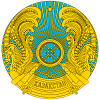 ШЕШІМ                                               ҚАЗАҚСТАН РЕСПУБЛИКАСЫНЫҢ АТЫНАН